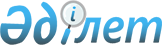 О городском бюджете на 2022 - 2024 годыРешение Сатпаевского городского маслихата Карагандинской области от 23 декабря 2021 года № 148. Зарегистрировано в Министерстве юстиции Республики Казахстан 30 декабря 2021 года № 26262.
      В соответствии с Бюджетным кодексом Республики Казахстан, Законом Республики Казахстан "О местном государственном управлении и самоуправлении в Республике Казахстан" Сатпаевский городской маслихат РЕШИЛ:
      1. Утвердить городской бюджет на 2022 – 2024 годы согласно приложениям 1, 2 и 3 соответственно, в том числе на 2022 год в следующих объемах:
      1) доходы – 17 146 777 тысяч тенге, в том числе по: 
      налоговым поступлениям – 6 313 234 тысяч тенге;
      неналоговым поступлениям – 29 159 тысяч тенге;
      поступлениям от продажи основного капитала – 66 150 тысяч тенге;
      поступлениям трансфертов – 10 738 234 тысяч тенге;
      2) затраты – 17 751 092 тысяч тенге;
      3) чистое бюджетное кредитование – 0 тысяч тенге;
      бюджетные кредиты – 0 тысяч тенге;
      погашение бюджетных кредитов – 0 тысяч тенге;
      4) сальдо по операциям с финансовыми активами – 0 тысяч тенге, в том числе:
      приобретение финансовых активов – 0 тысяч тенге;
      поступления от продажи финансовых активов государства – 0 тысяч тенге; 
      5) дефицит (профицит) бюджета – минус 604 315 тысяч тенге;
      6) финансирование дефицита (использование профицита) бюджета – 604 315 тысяч тенге тысяч тенге, в том числе:
      поступления займов – 0 тысяч тенге;
      погашение займов – 0 тысяч тенге;
      используемые остатки бюджетных средств – 604 315 тысяч тенге.
      Сноска. Пункт 1 – в редакции решения Сатпаевского городского маслихата области Ұлытау от 24.11.2022 № 229 (вводится в действие с 01.01.2022).


      2. Установить на 2022 год нормативы распределения доходов в городской бюджет в следующих размерах:
      1) по индивидуальному подоходному налогу:
      с доходов, облагаемых у источника выплаты – 95 процентов;
      2) по социальному налогу – 95 процентов.
      3. Учесть, что в составе доходов и расходов городского бюджета на 2022 год предусмотрены целевые трансферты согласно приложению 4.
      4. Учесть в составе поступлений городского бюджета на 2022 год объем субвенций, передаваемых из областного бюджета в бюджет города, в сумме 5 705 932 тысячи тенге.
      5. Утвердить резерв местного исполнительного органа на 2022 год в сумме 13 703 тысяч тенге.
      Сноска. Пункт 5 – в редакции решения Сатпаевского городского маслихата области Ұлытау от 24.11.2022 № 229 (вводится в действие с 01.01.2022).


      6. Настоящее решение вводится в действие с 1 января 2022 года. Городской бюджет на 2022 год
      Сноска. Приложение 1 – в редакции решения Сатпаевского городского маслихата области Ұлытау от 24.11.2022 № 229 (вводится в действие с 01.01.2022). Городской бюджет на 2023 год Городской бюджет на 2024 год Целевые трансферты из республиканского и областного бюджета на 2022 год
					© 2012. РГП на ПХВ «Институт законодательства и правовой информации Республики Казахстан» Министерства юстиции Республики Казахстан
				
      Секретарь Сатпаевского городского маслихата

Т. Хмилярчук
Приложение 1
к решению Сатпаевского
городского маслихата
от 23 декабря 2021 года № 148
Категория
Категория
Категория
Категория
Сумма (тысяч тенге)
Класс
Класс
Класс
Сумма (тысяч тенге)
Подкласс
Подкласс
Сумма (тысяч тенге)
Наименование
Сумма (тысяч тенге)
1
2
3
4
5
I. Доходы
17 146 777
1
Налоговые поступления
6 313 234
01
Подоходный налог
2 024 784
1
Корпоративный подоходный налог
357 267
2
Индивидуальный подоходный налог
1 667 517
03
Социальный налог
1 374 770
1
Социальный налог
1 374 770
04
Налоги на собственность
1 293 371
1
Hалоги на имущество
1 083 282
3
Земельный налог
9 296
4
Налог на транспортные средства
200 763
5
Единый земельный налог
30
05
Внутренние налоги на товары, работы и услуги
1 604 855
2
Акцизы
8106
 3
Поступления за использование природных и других ресурсов
1 553 608
4
Сборы за ведение предпринимательской и профессиональной деятельности
43 141
08
Обязательные платежи, взимаемые за совершение юридически значимых действий и (или) выдачу документов уполномоченными на то государственными органами или должностными лицами
15 454
1
Государственная пошлина
15 454
2
Неналоговые поступления
29 159
01
Доходы от государственной собственности
15 459
5
Доходы от аренды имущества, находящегося в государственной собственности
15 459
06
Прочие неналоговые поступления
13 700
1
Прочие неналоговые поступления
13 700
3
Поступления от продажи основного капитала
66 150
01
Продажа государственного имущества, закрепленного за государственными учреждениями
43 400
1
Продажа государственного имущества, закрепленного за государственными учреждениями
43 400
03
Продажа земли и нематериальных активов
22 750
1
Продажа земли
20 050
2
Продажа нематериальных активов
2 700
4
Поступления трансфертов 
10 738 234
02
Трансферты из вышестоящих органов государственного управления
5 032 302
2
Трансферты из областного бюджета
5 032 302
03
Трансферты в областные бюджеты, бюджеты города республиканского значения, столицы
5 705 932
1
Взаимоотношения областного бюджета, бюджетов города республиканского значения, столицы с другими областными бюджетами, бюджетами города республиканского значения, столицы
5 705 932
Функциональная группа
Функциональная группа
Функциональная группа
Функциональная группа
Функциональная группа
Сумма (тысяч тенге)
Функциональная подгруппа
Функциональная подгруппа
Функциональная подгруппа
Функциональная подгруппа
Сумма (тысяч тенге)
Администратор бюджетных программ
Администратор бюджетных программ
Администратор бюджетных программ
Сумма (тысяч тенге)
Программа
Программа
Сумма (тысяч тенге)
Наименование
Сумма (тысяч тенге)
1
2
3
4
5
6
II. Затраты
17 751 092
01
Государственные услуги общего характера
3 679 223
1
Представительные, исполнительные и другие органы, выполняющие общие функции государственного управления
486 098
112
Аппарат маслихата района (города областного значения)
54 316
001
Услуги по обеспечению деятельности маслихата района (города областного значения)
51 692
005
Повышение эффективности деятельности депутатов маслихатов
2624
122
Аппарат акима района (города областного значения)
431 782
001
Услуги по обеспечению деятельности акима района (города областного значения)
418 802
 003
Капитальные расходы государственного органа
12 980
2
Финансовая деятельность
5 939
459
Отдел экономики и финансов района (города областного значения)
5 939
003
Проведение оценки имущества в целях налогообложения
3 005
010
Приватизация, управление коммунальным имуществом, постприватизационная деятельность и регулирование споров, связанных с этим 
2 934
9
Прочие государственные услуги общего характера
3 187 186
454
Отдел предпринимательства и сельского хозяйства района (города областного значения)
56 723
001
Услуги по реализации государственной политики на местном уровне в области развития предпринимательства и сельского хозяйства
56 723
458
Отдел жилищно-коммунального хозяйства, пассажирского транспорта и автомобильных дорог района (города областного значения)
2 979 037
001
Услуги по реализации государственной политики на местном уровне в области жилищно-коммунального хозяйства, пассажирского транспорта и автомобильных дорог
148 046
123
Проведение мероприятий на текущие расходы по ликвидации последствий чрезвычайных ситуаций социального, природного и техногенного характера, устранению ситуаций, угрожающих политической, экономической и социальной стабильности административно-территориальной единицы, жизни и здоровью людей, общереспубликанского либо международного значения за счет целевых трансфертов из бюджетов областей, городов республиканского значения, столицы
2 830 991
459
Отдел экономики и финансов района (города областного значения)
97 189
001
Услуги по реализации государственной политики в области формирования и развития экономической политики, государственного планирования, исполнения бюджета и управления коммунальной собственностью района (города областного значения ) 
88 233
113
Целевые текущие трансферты нижестоящим бюджетам
8 956
486
Отдел земельных отношений, архитектуры и градостроительства района (города областного значения)
54 237
001
Услуги по реализации государственной политики в области регулирования земельных отношений, архитектуры и градостроительства на местном уровне 
54 237
02
Оборона
38 100
1
Военные нужды
36 812
122
Аппарат акима района (города областного значения)
36 812
005
Мероприятия в рамках исполнения всеобщей воинской обязанности
36 812
2
Организация работы по чрезвычайным ситуациям
1 288
122
Аппарат акима района (города областного значения)
1 288
006
Предупреждение и ликвидация чрезвычайных ситуаций масштаба района (города областного значения)
580 
007
Мероприятия по профилактике и тушению степных пожаров районного (городского) масштаба, а также пожаров в населенных пунктах, в которых не созданы органы государственной противопожарной службы
708
03
Общественный порядок, безопасность, правовая, судебная, уголовно-исполнительная деятельность
124 000
9
Прочие услуги в области общественного порядка и безопасности
124 000
458
Отдел жилищно-коммунального хозяйства, пассажирского транспорта и автомобильных дорог района (города областного значения)
124 000
021
Обеспечение безопасности дорожного движения в населенных пунктах
124 000
06
Социальная помощь и социальное обеспечение
1 045 021
1
Социальное обеспечение
63 029
451
Отдел занятости и социальных программ района (города областного значения)
63 029
005
Государственная адресная социальная помощь
63 029
2
Социальная помощь
889 722
451
Отдел занятости и социальных программ района (города областного значения)
889 722
002
Программа занятости
247 776
006
Оказание жилищной помощи
2 338
007
Социальная помощь отдельным категориям нуждающихся граждан по решениям местных представительных органов
179 157
010
Материальное обеспечение детей-инвалидов, воспитывающихся и обучающихся на дому
1 310
014
Оказание социальной помощи нуждающимся гражданам на дому
170 182
017
Обеспечение нуждающихся инвалидов протезно-ортопедическими, сурдотехническими и тифлотехническими средствами, специальными средствами передвижения, обязательными гигиеническими средствами, а также предоставление услуг санаторно-курортного лечения, специалиста жестового языка, индивидуальных помощников в соответствии с индивидуальной программой реабилитации инвалида
225 866
023
Обеспечение деятельности центров занятости населения
63 093
9
Прочие услуги в области социальной помощи и социального обеспечения
92 270
451
Отдел занятости и социальных программ района (города областного значения)
92 270
001
Услуги по реализации государственной политики на местном уровне в области обеспечения занятости и реализации социальных программ для населения
85 133
011
Оплата услуг по зачислению, выплате и доставке пособий и других социальных выплат
147
021
Капитальные расходы государственного органа
6 990
07
Жилищно-коммунальное хозяйство
4 987 903
1
Жилищное хозяйство
983 554
458
Отдел жилищно-коммунального хозяйства, пассажирского транспорта и автомобильных дорог района (города областного значения)
234 475
002
Изъятие, в том числе путем выкупа земельных участков для государственных надобностей и связанное с этим отчуждение недвижимого имущества
213 593
003
Организация сохранения государственного жилищного фонда
14 882
005
Снос аварийного и ветхого жилья
6 000
467
Отдел строительства района (города областного значения)
716 169
003
Проектирование и (или) строительство, реконструкция жилья коммунального жилищного фонда
681 520
004
Проектирование, развитие и (или) обустройство инженерно-коммуникационной инфраструктуры
34 549 
098
Приобретение жилья коммунального жилищного фонда
100
479
Отдел жилищной инспекции района (города областного значения)
32 910
001
Услуги по реализации государственной политики на местном уровне в области жилищного фонда
32 910
2
Коммунальное хозяйство
2 982 482
458
Отдел жилищно-коммунального хозяйства, пассажирского транспорта и автомобильных дорог района (города областного значения)
138 561
012
Функционирование системы водоснабжения и водоотведения
138 511
048
Развитие благоустройства городов и населенных пунктов
50
467
Отдел строительства района (города областного значения)
12 930
006
Развитие системы водоснабжения и водоотведения
12 930
3
Благоустройство населенных пунктов
1 021 867
458
Отдел жилищно-коммунального хозяйства, пассажирского транспорта и автомобильных дорог района (города областного значения)
1 021 867
015
Освещение улиц в населенных пунктах
150 969
016
Обеспечение санитарии населенных пунктов
84 000
017
Содержание мест захоронений и захоронение безродных
 1 800
018
Благоустройство и озеленение населенных пунктов
785 098
08
Культура, спорт, туризм и информационное пространство
764 061
1
Деятельность в области культуры
229 695
455
Отдел культуры и развития языков района (города областного значения)
229 695
003
Поддержка культурно-досуговой работы
229 695
2
Спорт
117 447
465
Отдел физической культуры и спорта района (города областного значения)
56 342
001
Услуги по реализации государственной политики на местном уровне в сфере физической культуры и спорта
23 464
005
Развитие массового спорта и национальных видов спорта 
2 215
006
Проведение спортивных соревнований на районном (города областного значения) уровне
17 088
007
Подготовка и участие членов сборных команд района (города областного значения) по различным видам спорта на областных спортивных соревнованиях
13 575
467
Отдел строительства района (города областного значения)
61 105
008
Развитие объектов спорта
61 105
3
Информационное пространство
171 192
455
Отдел культуры и развития языков района (города областного значения)
115 292
006
Функционирование районных (городских) библиотек
113 283
007
Развитие государственного языка и других языков народа Казахстана
2 009
456
Отдел внутренней политики района (города областного значения)
55 900
002
Услуги по проведению государственной информационной политики
55 900
9
Прочие услуги по организации культуры, спорта, туризма и информационного пространства
245 727
455
Отдел культуры и развития языков района (города областного значения)
40 452
001
Услуги по реализации государственной политики на местном уровне в области развития языков и культуры
40 452
456
Отдел внутренней политики района (города областного значения)
205 275
001
Услуги по реализации государственной политики на местном уровне в области информации, укрепления государственности и формирования социального оптимизма граждан
181 973
003
Реализация мероприятий в сфере молодежной политики
23 302
10
Сельское, водное, лесное, рыбное хозяйство, особо охраняемые природные территории, охрана окружающей среды и животного мира, земельные отношения
850
6
Земельные отношения
850
486
Отдел земельных отношений, архитектуры и градостроительства района (города областного значения)
850
007
Организация работ по зонированию земель
850
11
Промышленность, архитектурная, градостроительная и строительная деятельность
66 132
2
Архитектурная, градостроительная и строительная деятельность
66 132
467
Отдел строительства района (города областного значения)
66 132
001
Услуги по реализации государственной политики на местном уровне в области строительства
66 132
12
Транспорт и коммуникации
408 008
1
Автомобильный транспорт
318 008
458
Отдел жилищно-коммунального хозяйства, пассажирского транспорта и автомобильных дорог района (города областного значения)
318 008
023
Обеспечение функционирования автомобильных дорог
285 698
045
Капитальный и средний ремонт автомобильных дорог районного значения и улиц населенных пунктов
32 310 
9
Прочие услуги в сфере транспорта и коммуникаций
90 000
458
Отдел жилищно-коммунального хозяйства, пассажирского транспорта и автомобильных дорог района (города областного значения)
90 000
037
Субсидирование пассажирских перевозок по социально значимым городским (сельским), пригородным и внутрирайонным сообщениям
90 000
13
Прочие
1 034 283
3
Поддержка предпринимательской деятельности и защита конкуренции
2 900
454
Отдел предпринимательства и сельского хозяйства района (города областного значения)
2 900
006
Поддержка предпринимательской деятельности
2 900
9
Прочие
1 031 383
459
Отдел экономики и финансов района (города областного значения)
13 703
012
Резерв местного исполнительного органа района (города областного значения) 
13 703
467
Отдел строительства района (города областного значения)
1 017 680
085
Реализация бюджетных инвестиционных проектов в малых и моногородах
1 017 680
14
Обслуживание долга
145 046
1
Обслуживание долга
145 046
459
Отдел экономики и финансов района (города областного значения)
145 046
021
Обслуживание долга местных исполнительных органов по выплате вознаграждений и иных платежей по займам из областного бюджета
145 046
15
Трансферты
5 458 465
1
Трансферты
5 458 465
459
Отдел экономики и финансов района (города областного значения)
5 458 465
006
Возврат неиспользованных (недоиспользованных) целевых трансфертов
92 952
024
Целевые текущие трансферты из нижестоящего бюджета на компенсацию потерь вышестоящего бюджета в связи с изменением законодательства
5 361 685
038
Субвенции
3 824
054
Возврат сумм неиспользованных (недоиспользованных) целевых трансфертов выделенных из республиканского бюджета за счет целевого трансферта из Национального фонда Республики Казахстан
4
III. Чистое бюджетное кредитование
0
Бюджетные кредиты
0
Категория
Категория
Категория
Категория
Сумма (тысяч тенге)
Класс
Класс
Класс
Сумма (тысяч тенге)
Подкласс
Подкласс
Сумма (тысяч тенге)
Наименование
Сумма (тысяч тенге)
1
2
3
4
5
Погашение бюджетных кредитов
0
5
Погашение бюджетных кредитов
 0
01
Погашение бюджетных кредитов
0
1
Погашение бюджетных кредитов, выданных из государственного бюджета
0
Категория
Категория
Категория
Категория
Сумма (тысяч тенге)
Класс
Класс
Класс
Сумма (тысяч тенге)
Подкласс
Подкласс
Сумма (тысяч тенге)
Наименование
Сумма (тысяч тенге)
1
2
3
4
5
7
Поступления займов
0
01
Внутренние государственные займы
0
2
Договоры займа
0
Функциональная группа
Функциональная группа
Функциональная группа
Функциональная группа
Функциональная группа
Сумма (тысяч тенге)
Функциональная подгруппа
Функциональная подгруппа
Функциональная подгруппа
Функциональная подгруппа
Сумма (тысяч тенге)
Администратор бюджетных программ
Администратор бюджетных программ
Администратор бюджетных программ
Сумма (тысяч тенге)
Программа
Программа
Сумма (тысяч тенге)
Наименование
Сумма (тысяч тенге)
1
2
3
4
5
6
16
Погашение займов
0
1
Погашение бюджетных кредитов
0
459
Отдел экономики и финансов района (города областного значения)
0
005
Погашение долга местного исполнительного органа перед вышестоящим бюджетом
0
Функциональная группа
Функциональная группа
Функциональная группа
Функциональная группа
Функциональная группа
Сумма (тысяч тенге)
Функциональная подгруппа
Функциональная подгруппа
Функциональная подгруппа
Функциональная подгруппа
Сумма (тысяч тенге)
Администратор бюджетных программ
Администратор бюджетных программ
Администратор бюджетных программ
Сумма (тысяч тенге)
Программа
Программа
Сумма (тысяч тенге)
Наименование
Сумма (тысяч тенге)
1
2
3
4
5
6
IV. Сальдо по операциям с финансовыми активами
0
Приобретение финансовых активов
0
Категория
Категория
Категория
Категория
Сумма (тысяч тенге)
Класс
Класс
Класс
Сумма (тысяч тенге)
Подкласс
Подкласс
Сумма (тысяч тенге)
Наименование
Сумма (тысяч тенге)
1
2
3
4
5
Поступление от продажи финансовых активов государства
0
Функциональная группа
Функциональная группа
Функциональная группа
Функциональная группа
Функциональная группа
Сумма (тысяч тенге)
Функциональная подгруппа
Функциональная подгруппа
Функциональная подгруппа
Функциональная подгруппа
Сумма (тысяч тенге)
Администратор бюджетных программ
Администратор бюджетных программ
Администратор бюджетных программ
Сумма (тысяч тенге)
Программа
Программа
Сумма (тысяч тенге)
Наименование
Сумма (тысяч тенге)
1
2
3
4
5
6
V. Дефицит (профицит) бюджета 
- 604 315
VI. Финансирование дефицита (использование профицита) бюджета 
604 315
Категория
Категория
Категория
Категория
Сумма (тысяч тенге)
Класс
Класс
Класс
Сумма (тысяч тенге)
Подкласс
Подкласс
Сумма (тысяч тенге)
Наименование
Сумма (тысяч тенге)
1
2
3
4
5
8
Используемые остатки бюджетных средств
604 315
01
Остатки бюджетных средств
604 315
 1
Свободные остатки бюджетных средств
604 315Приложение 2
к решению
Сатпаевского городского
маслихата
от 23 декабря 2021 года
№ 148
Категория
Категория
Категория
Категория
Сумма (тысяч тенге)
Класс
Класс
Класс
Сумма (тысяч тенге)
Подкласс
Подкласс
Сумма (тысяч тенге)
Наименование
Сумма (тысяч тенге)
1
2
3
4
5
I. Доходы
5 572 561
1
Налоговые поступления
4 654 210
01
Подоходный налог
1 300 275
1
Корпоративный подоходный налог
569 972
2
Индивидуальный подоходный налог
730 303
03
Социальный налог
632 417
1
Социальный налог
632 417
04
Налоги на собственность
1 134 806
1
Hалоги на имущество
934 477
3
Земельный налог
15 843
4
Налог на транспортные средства
184 388
5
Единый земельный налог
98
05
Внутренние налоги на товары, работы и услуги
1 560 179
2
Акцизы
10 136
 3
Поступления за использование природных и других ресурсов
1 504 665
4
Сборы за ведение предпринимательской и профессиональной деятельности
45 377
08
Обязательные платежи, взимаемые за совершение юридически значимых действий и (или) выдачу документов уполномоченными на то государственными органами или должностными лицами
26 533
1
Государственная пошлина
26 533
2
Неналоговые поступления
39 090
01
Доходы от государственной собственности
25 362
5
Доходы от аренды имущества, находящегося в государственной собственности
25 362
06
Прочие неналоговые поступления
13 728
1
Прочие неналоговые поступления
13 728
3
Поступления от продажи основного капитала
53 280
01
Продажа государственного имущества, закрепленного за государственными учреждениями
8 267
1
Продажа государственного имущества, закрепленного за государственными учреждениями
8 267
03
Продажа земли и нематериальных активов
45 014
1
Продажа земли
25 194
2
Продажа нематериальных активов
19 819
4
Поступления трансфертов
825 981
02
Трансферты из вышестоящих органов государственного управления
825 981
2
Трансферты из областного бюджета
825 981
Функциональная группа
Функциональная группа
Функциональная группа
Функциональная группа
Функциональная группа
Сумма (тысяч тенге)
Функциональная подгруппа
Функциональная подгруппа
Функциональная подгруппа
Функциональная подгруппа
Сумма (тысяч тенге)
Администратор бюджетных программ
Администратор бюджетных программ
Администратор бюджетных программ
Сумма (тысяч тенге)
Программа
Программа
Сумма (тысяч тенге)
 Наименование
Сумма (тысяч тенге)
1
2
3
4
5
6
II. Затраты
5 572 561
01
Государственные услуги общего характера
549 396
1
Представительные, исполнительные и другие органы, выполняющие общие функции государственного управления
422 074
112
Аппарат маслихата района (города областного значения)
45 753
001
Услуги по обеспечению деятельности маслихата района (города областного значения)
45 753
122
Аппарат акима района (города областного значения)
376 322
001
Услуги по обеспечению деятельности акима района (города областного значения)
376 322
2
Финансовая деятельность
9 787
459
Отдел экономики и финансов района (города областного значения)
9 787
003
Проведение оценки имущества в целях налогообложения
3 548
010
Приватизация, управление коммунальным имуществом, постприватизационная деятельность и регулирование споров, связанных с этим 
6 240
9
Прочие государственные услуги общего характера
117 535
454
Отдел предпринимательства и сельского хозяйства района (города областного значения)
43 876
001
Услуги по реализации государственной политики на местном уровне в области развития предпринимательства и сельского хозяйства
43 876
458
Отдел жилищно-коммунального хозяйства, пассажирского транспорта и автомобильных дорог района (города областного значения)
61 433
001
Услуги по реализации государственной политики на местном уровне в области жилищно-коммунального хозяйства, пассажирского транспорта и автомобильных дорог
61 433
459
Отдел экономики и финансов района (города областного значения)
73 658
001
Услуги по реализации государственной политики в области формирования и развития экономической политики, государственного планирования, исполнения бюджета и управления коммунальной собственностью района (города областного значения ) 
73 658
486
Отдел земельных отношений, архитектуры и градостроительства района (города областного значения)
46 122
001
Услуги по реализации государственной политики в области регулирования земельных отношений, архитектуры и градостроительства на местном уровне 
46 122
02
Оборона
39 781
1
Военные нужды
38 489
122
Аппарат акима района (города областного значения)
38 489
005
Мероприятия в рамках исполнения всеобщей воинской обязанности
38 489
2
Организация работы по чрезвычайным ситуациям
1 292
122
Аппарат акима района (города областного значения)
1 292
006
Предупреждение и ликвидация чрезвычайных ситуаций масштаба района (города областного значения)
582
007
Мероприятия по профилактике и тушению степных пожаров районного (городского) масштаба, а также пожаров в населенных пунктах, в которых не созданы органы государственной противопожарной службы
710
03
Общественный порядок, безопасность, правовая, судебная, уголовно-исполнительная деятельность
21 063
9
Прочие услуги в области общественного порядка и безопасности
21 063
458
Отдел жилищно-коммунального хозяйства, пассажирского транспорта и автомобильных дорог района (города областного значения)
21 063
021
Обеспечение безопасности дорожного движения в населенных пунктах
21 063
06
Социальная помощь и социальное обеспечение
750 166
1
Социальное обеспечение
30 341
451
Отдел занятости и социальных программ района (города областного значения)
30 341
005
Государственная адресная социальная помощь
30 341
2
Социальная помощь
633 412
451
Отдел занятости и социальных программ района (города областного значения)
633 412
002
Программа занятости
96 646
006
Оказание жилищной помощи
2 012
007
Социальная помощь отдельным категориям нуждающихся граждан по решениям местных представительных органов
134 322
010
Материальное обеспечение детей-инвалидов, воспитывающихся и обучающихся на дому
1 573
014
Оказание социальной помощи нуждающимся гражданам на дому
126 974
017
Обеспечение нуждающихся инвалидов протезно-ортопедическими, сурдотехническими и тифлотехническими средствами, специальными средствами передвижения, обязательными гигиеническими средствами, а также предоставление услуг санаторно-курортного лечения, специалиста жестового языка, индивидуальных помощников в соответствии с индивидуальной программой реабилитации инвалида
208 055
023
Обеспечение деятельности центров занятости населения
63 830
9
Прочие услуги в области социальной помощи и социального обеспечения
86 413
451
Отдел занятости и социальных программ района (города областного значения)
86 413
001
Услуги по реализации государственной политики на местном уровне в области обеспечения занятости и реализации социальных программ для населения
85 888
011
Оплата услуг по зачислению, выплате и доставке пособий и других социальных выплат
526
07
Жилищно-коммунальное хозяйство
2 236 543
1
Жилищное хозяйство
338 793
467
Отдел строительства района (города областного значения)
316 265
003
Проектирование и (или) строительство, реконструкция жилья коммунального жилищного фонда
54 162
004
Проектирование, развитие и (или) обустройство инженерно-коммуникационной инфраструктуры
61 503 
098
Приобретение жилья коммунального жилищного фонда
200 600
479
Отдел жилищной инспекции района (города областного значения)
22 528
001
Услуги по реализации государственной политики на местном уровне в области жилищного фонда
22 528
2
Коммунальное хозяйство
855 559
458
Отдел жилищно-коммунального хозяйства, пассажирского транспорта и автомобильных дорог района (города областного значения)
855 559
011
Обеспечение бесперебойного теплоснабжения малых городов
253 759
012
Функционирование системы водоснабжения и водоотведения
401 200
048
Развитие благоустройства городов и населенных пунктов
200 600
3
Благоустройство населенных пунктов
1 042 191
458
Отдел жилищно-коммунального хозяйства, пассажирского транспорта и автомобильных дорог района (города областного значения)
1 042 191
015
Освещение улиц в населенных пунктах
94 282
016
Обеспечение санитарии населенных пунктов
61 384
017
Содержание мест захоронений и захоронение безродных
 4 514
018
Благоустройство и озеленение населенных пунктов
882 012
08
Культура, спорт, туризм и информационное пространство
607 935
1
Деятельность в области культуры
144 192
455
Отдел культуры и развития языков района (города областного значения)
144 192
003
Поддержка культурно-досуговой работы
144 192
2
Спорт
48 542
465
Отдел физической культуры и спорта района (города областного значения)
48 542
001
Услуги по реализации государственной политики на местном уровне в сфере физической культуры и спорта
19 517
005
Развитие массового спорта и национальных видов спорта 
2 835
006
Проведение спортивных соревнований на районном (города областного значения) уровне
15 730
007
Подготовка и участие членов сборных команд района (города областного значения) по различным видам спорта на областных спортивных соревнованиях
10 459
3
Информационное пространство
161 859
455
Отдел культуры и развития языков района (города областного значения)
87 437
006
Функционирование районных (городских) библиотек
87 437
456
Отдел внутренней политики района (города областного значения)
74 423
002
Услуги по проведению государственной информационной политики
74 423
9
Прочие услуги по организации культуры, спорта, туризма и информационного пространства
253 342
455
Отдел культуры и развития языков района (города областного значения)
29 946
001
Услуги по реализации государственной политики на местном уровне в области развития языков и культуры
29 946
456
Отдел внутренней политики района (города областного значения)
223 396
001
Услуги по реализации государственной политики на местном уровне в области информации, укрепления государственности и формирования социального оптимизма граждан
202 166
003
Реализация мероприятий в сфере молодежной политики
21 231
10
Сельское, водное, лесное, рыбное хозяйство, особо охраняемые природные территории, охрана окружающей среды и животного мира, земельные отношения
4 542
6
Земельные отношения
4 542
486
Отдел земельных отношений, архитектуры и градостроительства района (города областного значения)
4 542
007
Организация работ по зонированию земель
4 542
11
Промышленность, архитектурная, градостроительная и строительная деятельность
156 042
2
Архитектурная, градостроительная и строительная деятельность
156 042
467
Отдел строительства района (города областного значения)
55 742
001
Услуги по реализации государственной политики на местном уровне в области строительства
55 742
486
Отдел земельных отношений, архитектуры и градостроительства района (города областного значения)
100 300
004
Разработка схем градостроительного развития территории района и генеральных планов населенных пунктов
100 300
12
Транспорт и коммуникации
270 810
1
Автомобильный транспорт
220 660
458
Отдел жилищно-коммунального хозяйства, пассажирского транспорта и автомобильных дорог района (города областного значения)
220 660
023
Обеспечение функционирования автомобильных дорог
220 660
9
Прочие услуги в сфере транспорта и коммуникаций
50 150
458
Отдел жилищно-коммунального хозяйства, пассажирского транспорта и автомобильных дорог района (города областного значения)
50 150
037
Субсидирование пассажирских перевозок по социально значимым городским (сельским), пригородным и внутрирайонным сообщениям
50 150
13
Прочие
940 825
3
Поддержка предпринимательской деятельности и защита конкуренции
3 511
454
Отдел предпринимательства и сельского хозяйства района (города областного значения)
3 511
006
Поддержка предпринимательской деятельности
3 511
9
Прочие
937 314
459
Отдел экономики и финансов района (города областного значения)
50 150
012
Резерв местного исполнительного органа района (города областного значения) 
50 150
467
Отдел строительства района (города областного значения)
887 164
085
Реализация бюджетных инвестиционных проектов в малых и моногородах
887 164
14
Обслуживание долга
114 102
1
Обслуживание долга
114 102
459
Отдел экономики и финансов района (города областного значения)
114 102
021
Обслуживание долга местных исполнительных органов по выплате вознаграждений и иных платежей по займам из областного бюджета
114 102
Категория
Категория
Категория
Категория
Сумма (тысяч тенге)
Класс
Класс
Класс
Сумма (тысяч тенге)
Подкласс
Подкласс
Сумма (тысяч тенге)
Наименование
Сумма (тысяч тенге)
1
2
3
4
5
Погашение бюджетных кредитов
0
5
Погашение бюджетных кредитов
 0
01
Погашение бюджетных кредитов
0
1
Погашение бюджетных кредитов, выданных из государственного бюджета
0
Категория
Категория
Категория
Категория
Сумма (тысяч тенге)
Класс
Класс
Класс
Сумма (тысяч тенге)
Подкласс
Подкласс
Сумма (тысяч тенге)
Наименование
Сумма (тысяч тенге)
1
2
3
4
5
7
Поступления займов
0
01
Внутренние государственные займы
0
2
Договоры займа
0
Функциональная группа
Функциональная группа
Функциональная группа
Функциональная группа
Функциональная группа
Сумма (тысяч тенге)
Функциональная подгруппа
Функциональная подгруппа
Функциональная подгруппа
Функциональная подгруппа
Сумма (тысяч тенге)
Администратор бюджетных программ
Администратор бюджетных программ
Администратор бюджетных программ
Сумма (тысяч тенге)
Программа
Программа
Сумма (тысяч тенге)
Наименование
Сумма (тысяч тенге)
1
2
3
4
5
6
16
Погашение займов
0
1
Погашение бюджетных кредитов
0
459
Отдел экономики и финансов района (города областного значения)
0
005
Погашение долга местного исполнительного органа перед вышестоящим бюджетом
0
Функциональная группа
Функциональная группа
Функциональная группа
Функциональная группа
Функциональная группа
Сумма (тысяч тенге)
Функциональная подгруппа
Функциональная подгруппа
Функциональная подгруппа
Функциональная подгруппа
Сумма (тысяч тенге)
Администратор бюджетных программ
Администратор бюджетных программ
Администратор бюджетных программ
Сумма (тысяч тенге)
Программа
Программа
Сумма (тысяч тенге)
Наименование
Сумма (тысяч тенге)
1
2
3
4
5
6
IV. Сальдо по операциям с финансовыми активами
0
Приобретение финансовых активов
0
Категория
Категория
Категория
Категория
Сумма (тысяч тенге)
Класс
Класс
Класс
Сумма (тысяч тенге)
Подкласс
Подкласс
Сумма (тысяч тенге)
Наименование
Сумма (тысяч тенге)
1
2
3
4
5
Поступление от продажи финансовых активов государства
0
Функциональная группа
Функциональная группа
Функциональная группа
Функциональная группа
Функциональная группа
Сумма (тысяч тенге)
Функциональная подгруппа
Функциональная подгруппа
Функциональная подгруппа
Функциональная подгруппа
Сумма (тысяч тенге)
Администратор бюджетных программ
Администратор бюджетных программ
Администратор бюджетных программ
Сумма (тысяч тенге)
Программа
Программа
Сумма (тысяч тенге)
Наименование
Сумма (тысяч тенге)
1
2
3
4
5
6
V. Дефицит (профицит) бюджета 
0
VI. Финансирование дефицита (использование профицита) бюджета 
0
Категория
Категория
Категория
Категория
Сумма (тысяч тенге)
Класс
Класс
Класс
Сумма (тысяч тенге)
Подкласс
Подкласс
Сумма (тысяч тенге)
Наименование
Сумма (тысяч тенге)
1
2
3
4
5
8
Используемые остатки бюджетных средств
0
01
Остатки бюджетных средств
0
1
Свободные остатки бюджетных средств
0Приложение 3
к решению
Сатпаевского городского
маслихата
от 23 декабря 2021 года
№ 148
Категория
Категория
Категория
Категория
Сумма (тысяч тенге)
Класс
Класс
Класс
Сумма (тысяч тенге)
Подкласс
Подкласс
Сумма (тысяч тенге)
Наименование
Сумма (тысяч тенге)
1
2
3
4
5
I. Доходы
5 586 801
1
Налоговые поступления
4 668 174
01
Подоходный налог
1 296 834
1
Корпоративный подоходный налог
564 339
2
Индивидуальный подоходный налог
732 495
03
Социальный налог
634 314
1
Социальный налог
634 314
04
Налоги на собственность
1 145 554
1
Hалоги на имущество
944 624
3
Земельный налог
15 891
4
Налог на транспортные средства
184 941
5
Единый земельный налог
98
05
Внутренние налоги на товары, работы и услуги
1 564 859
2
Акцизы
10 166
 3
Поступления за использование природных и других ресурсов
1 509 179
4
Сборы за ведение предпринимательской и профессиональной деятельности
45 513
08
Обязательные платежи, взимаемые за совершение юридически значимых действий и (или) выдачу документов уполномоченными на то государственными органами или должностными лицами
26 613
1
Государственная пошлина
26 613
2
Неналоговые поступления
39 206
01
Доходы от государственной собственности
25 347
5
Доходы от аренды имущества, находящегося в государственной собственности
25 347
06
Прочие неналоговые поступления
13 769
1
Прочие неналоговые поступления
13 679
3
Поступления от продажи основного капитала
53 440
01
Продажа государственного имущества, закрепленного за государственными учреждениями
8 292
1
Продажа государственного имущества, закрепленного за государственными учреждениями
8 292
03
Продажа земли и нематериальных активов
45 148
1
Продажа земли
25 270
2
Продажа нематериальных активов
19 878
4
Поступления трансфертов
825 981
02
Трансферты из вышестоящих органов государственного управления
825 981
2
Трансферты из областного бюджета
825 981
Функциональная группа
Функциональная группа
Функциональная группа
Функциональная группа
Функциональная группа
Сумма (тысяч тенге)
Функциональная подгруппа
Функциональная подгруппа
Функциональная подгруппа
Функциональная подгруппа
Сумма (тысяч тенге)
Администратор бюджетных программ
Администратор бюджетных программ
Администратор бюджетных программ
Сумма (тысяч тенге)
Программа
Программа
Сумма (тысяч тенге)
 Наименование
Сумма (тысяч тенге)
1
2
3
4
5
6
II. Затраты
5 586 801
01
Государственные услуги общего характера
627 122
1
Представительные, исполнительные и другие органы, выполняющие общие функции государственного управления
481 788
112
Аппарат маслихата района (города областного значения)
52 226
001
Услуги по обеспечению деятельности маслихата района (города областного значения)
52 226
122
Аппарат акима района (города областного значения)
429 562
001
Услуги по обеспечению деятельности акима района (города областного значения)
429 562
2
Финансовая деятельность
11 172
459
Отдел экономики и финансов района (города областного значения)
11 172
003
Проведение оценки имущества в целях налогообложения
4 050
010
Приватизация, управление коммунальным имуществом, постприватизационная деятельность и регулирование споров, связанных с этим 
7 122
9
Прочие государственные услуги общего характера
134 163
454
Отдел предпринимательства и сельского хозяйства района (города областного значения)
50 084
001
Услуги по реализации государственной политики на местном уровне в области развития предпринимательства и сельского хозяйства
50 084
458
Отдел жилищно-коммунального хозяйства, пассажирского транспорта и автомобильных дорог района (города областного значения)
70 124
001
Услуги по реализации государственной политики на местном уровне в области жилищно-коммунального хозяйства, пассажирского транспорта и автомобильных дорог
70 124
459
Отдел экономики и финансов района (города областного значения)
84 079
001
Услуги по реализации государственной политики в области формирования и развития экономической политики, государственного планирования, исполнения бюджета и управления коммунальной собственностью района (города областного значения ) 
84 079
486
Отдел земельных отношений, архитектуры и градостроительства района (города областного значения)
52 647
001
Услуги по реализации государственной политики в области регулирования земельных отношений, архитектуры и градостроительства на местном уровне 
52 647
02
Оборона
45 409
1
Военные нужды
43 934
122
Аппарат акима района (города областного значения)
43 934
005
Мероприятия в рамках исполнения всеобщей воинской обязанности
43 934
2
Организация работы по чрезвычайным ситуациям
1 475
122
Аппарат акима района (города областного значения)
1 475
006
Предупреждение и ликвидация чрезвычайных ситуаций масштаба района (города областного значения)
664
007
Мероприятия по профилактике и тушению степных пожаров районного (городского) масштаба, а также пожаров в населенных пунктах, в которых не созданы органы государственной противопожарной службы
811
03
Общественный порядок, безопасность, правовая, судебная, уголовно-исполнительная деятельность
24 043
9
Прочие услуги в области общественного порядка и безопасности
24 043
458
Отдел жилищно-коммунального хозяйства, пассажирского транспорта и автомобильных дорог района (города областного значения)
24 043
021
Обеспечение безопасности дорожного движения в населенных пунктах
24 043
06
Социальная помощь и социальное обеспечение
856 296
1
Социальное обеспечение
34 633
451
Отдел занятости и социальных программ района (города областного значения)
34 633
005
Государственная адресная социальная помощь
34 633
2
Социальная помощь
723 024
451
Отдел занятости и социальных программ района (города областного значения)
723 024
002
Программа занятости
110 319
006
Оказание жилищной помощи
2 297
007
Социальная помощь отдельным категориям нуждающихся граждан по решениям местных представительных органов
153 325
010
Материальное обеспечение детей-инвалидов, воспитывающихся и обучающихся на дому
1 795
014
Оказание социальной помощи нуждающимся гражданам на дому
144 937
017
Обеспечение нуждающихся инвалидов протезно-ортопедическими, сурдотехническими и тифлотехническими средствами, специальными средствами передвижения, обязательными гигиеническими средствами, а также предоставление услуг санаторно-курортного лечения, специалиста жестового языка, индивидуальных помощников в соответствии с индивидуальной программой реабилитации инвалида
237 490
023
Обеспечение деятельности центров занятости населения
72 860
9
Прочие услуги в области социальной помощи и социального обеспечения
98 639
451
Отдел занятости и социальных программ района (города областного значения)
98 639
001
Услуги по реализации государственной политики на местном уровне в области обеспечения занятости и реализации социальных программ для населения
98 039
011
Оплата услуг по зачислению, выплате и доставке пособий и других социальных выплат
600
07
Жилищно-коммунальное хозяйство
1 895 674
1
Жилищное хозяйство
382 088
467
Отдел строительства района (города областного значения)
356 372
003
Проектирование и (или) строительство, реконструкция жилья коммунального жилищного фонда
58 637
004
Проектирование, развитие и (или) обустройство инженерно-коммуникационной инфраструктуры
68 755 
098
Приобретение жилья коммунального жилищного фонда
228 980
479
Отдел жилищной инспекции района (города областного значения)
25 716
001
Услуги по реализации государственной политики на местном уровне в области жилищного фонда
25 716
2
Коммунальное хозяйство
747 620
458
Отдел жилищно-коммунального хозяйства, пассажирского транспорта и автомобильных дорог района (города областного значения)
747 620
011
Обеспечение бесперебойного теплоснабжения малых городов
289 660
012
Функционирование системы водоснабжения и водоотведения
457 960
3
Благоустройство населенных пунктов
765 967
458
Отдел жилищно-коммунального хозяйства, пассажирского транспорта и автомобильных дорог района (города областного значения)
765 967
015
Освещение улиц в населенных пунктах
107 621
016
Обеспечение санитарии населенных пунктов
70 068
017
Содержание мест захоронений и захоронение безродных
 5 152
018
Благоустройство и озеленение населенных пунктов
583 127
08
Культура, спорт, туризм и информационное пространство
693 943
1
Деятельность в области культуры
164 592
455
Отдел культуры и развития языков района (города областного значения)
164 592
003
Поддержка культурно-досуговой работы
164 592
2
Спорт
55 410
465
Отдел физической культуры и спорта района (города областного значения)
55 410
001
Услуги по реализации государственной политики на местном уровне в сфере физической культуры и спорта
22 279
005
Развитие массового спорта и национальных видов спорта 
3 237
006
Проведение спортивных соревнований на районном (города областного значения) уровне
17 955
007
Подготовка и участие членов сборных команд района (города областного значения) по различным видам спорта на областных спортивных соревнованиях
11 939
3
Информационное пространство
184 758
455
Отдел культуры и развития языков района (города областного значения)
99 807
006
Функционирование районных (городских) библиотек
99 807
456
Отдел внутренней политики района (города областного значения)
84 952
002
Услуги по проведению государственной информационной политики
84 952
9
Прочие услуги по организации культуры, спорта, туризма и информационного пространства
289 183
455
Отдел культуры и развития языков района (города областного значения)
34 182
001
Услуги по реализации государственной политики на местном уровне в области развития языков и культуры
34 182
456
Отдел внутренней политики района (города областного значения)
255 001
001
Услуги по реализации государственной политики на местном уровне в области информации, укрепления государственности и формирования социального оптимизма граждан
23 767
003
Реализация мероприятий в сфере молодежной политики
24 234
10
Сельское, водное, лесное, рыбное хозяйство, особо охраняемые природные территории, охрана окружающей среды и животного мира, земельные отношения
5 184
6
Земельные отношения
5 184
486
Отдел земельных отношений, архитектуры и градостроительства района (города областного значения)
5 184
007
Организация работ по зонированию земель
5 184
11
Промышленность, архитектурная, градостроительная и строительная деятельность
178 118
2
Архитектурная, градостроительная и строительная деятельность
178 118
467
Отдел строительства района (города областного значения)
63 628
001
Услуги по реализации государственной политики на местном уровне в области строительства
63 628
486
Отдел земельных отношений, архитектуры и градостроительства района (города областного значения)
114 490
004
Разработка схем градостроительного развития территории района и генеральных планов населенных пунктов
114 490
12
Транспорт и коммуникации
309 123
1
Автомобильный транспорт
251 878
458
Отдел жилищно-коммунального хозяйства, пассажирского транспорта и автомобильных дорог района (города областного значения)
251 878
023
Обеспечение функционирования автомобильных дорог
251 878
9
Прочие услуги в сфере транспорта и коммуникаций
57 245
458
Отдел жилищно-коммунального хозяйства, пассажирского транспорта и автомобильных дорог района (города областного значения)
57 245
037
Субсидирование пассажирских перевозок по социально значимым городским (сельским), пригородным и внутрирайонным сообщениям
57 245
13
Прочие
957 072
3
Поддержка предпринимательской деятельности и защита конкуренции
4 007
454
Отдел предпринимательства и сельского хозяйства района (города областного значения)
4 007
006
Поддержка предпринимательской деятельности
4 007
9
Прочие
953 065
459
Отдел экономики и финансов района (города областного значения)
57 245
012
Резерв местного исполнительного органа района (города областного значения) 
57 245
467
Отдел строительства района (города областного значения)
895 820
085
Реализация бюджетных инвестиционных проектов в малых и моногородах
895 820
14
Обслуживание долга
130 245
1
Обслуживание долга
130 245
459
Отдел экономики и финансов района (города областного значения)
130 245
021
Обслуживание долга местных исполнительных органов по выплате вознаграждений и иных платежей по займам из областного бюджета
130 245
Категория
Категория
Категория
Категория
Сумма (тысяч тенге)
Класс
Класс
Класс
Сумма (тысяч тенге)
Подкласс
Подкласс
Сумма (тысяч тенге)
Наименование
Сумма (тысяч тенге)
1
2
3
4
5
Погашение бюджетных кредитов
0
5
Погашение бюджетных кредитов
 0
01
Погашение бюджетных кредитов
0
1
Погашение бюджетных кредитов, выданных из государственного бюджета
0
Категория
Категория
Категория
Категория
Сумма (тысяч тенге)
Класс
Класс
Класс
Сумма (тысяч тенге)
Подкласс
Подкласс
Сумма (тысяч тенге)
Наименование
Сумма (тысяч тенге)
1
2
3
4
5
7
Поступления займов
0
01
Внутренние государственные займы
0
2
Договоры займа
0
Функциональная группа
Функциональная группа
Функциональная группа
Функциональная группа
Функциональная группа
Сумма (тысяч тенге)
Функциональная подгруппа
Функциональная подгруппа
Функциональная подгруппа
Функциональная подгруппа
Сумма (тысяч тенге)
Администратор бюджетных программ
Администратор бюджетных программ
Администратор бюджетных программ
Сумма (тысяч тенге)
Программа
Программа
Сумма (тысяч тенге)
Наименование
Сумма (тысяч тенге)
1
2
3
4
5
6
16
Погашение займов
0
1
Погашение бюджетных кредитов
0
459
Отдел экономики и финансов района (города областного значения)
0
005
Погашение долга местного исполнительного органа перед вышестоящим бюджетом
0
Функциональная группа
Функциональная группа
Функциональная группа
Функциональная группа
Функциональная группа
Сумма (тысяч тенге)
Функциональная подгруппа
Функциональная подгруппа
Функциональная подгруппа
Функциональная подгруппа
Сумма (тысяч тенге)
Администратор бюджетных программ
Администратор бюджетных программ
Администратор бюджетных программ
Сумма (тысяч тенге)
Программа
Программа
Сумма (тысяч тенге)
Наименование
Сумма (тысяч тенге)
1
2
3
4
5
6
IV. Сальдо по операциям с финансовыми активами
0
Приобретение финансовых активов
0
Категория
Категория
Категория
Категория
Сумма (тысяч тенге)
Класс
Класс
Класс
Сумма (тысяч тенге)
Подкласс
Подкласс
Сумма (тысяч тенге)
Наименование
Сумма (тысяч тенге)
1
2
3
4
5
Поступление от продажи финансовых активов государства
0
Функциональная группа
Функциональная группа
Функциональная группа
Функциональная группа
Функциональная группа
Сумма (тысяч тенге)
Функциональная подгруппа
Функциональная подгруппа
Функциональная подгруппа
Функциональная подгруппа
Сумма (тысяч тенге)
Администратор бюджетных программ
Администратор бюджетных программ
Администратор бюджетных программ
Сумма (тысяч тенге)
Программа
Программа
Сумма (тысяч тенге)
Наименование
Сумма (тысяч тенге)
1
2
3
4
5
6
V. Дефицит (профицит) бюджета 
0
VI. Финансирование дефицита (использование профицита) бюджета 
0
Категория
Категория
Категория
Категория
Сумма (тысяч тенге)
Класс
Класс
Класс
Сумма (тысяч тенге)
Подкласс
Подкласс
Сумма (тысяч тенге)
Наименование
Сумма (тысяч тенге)
1
2
3
4
5
8
Используемые остатки бюджетных средств
0
01
Остатки бюджетных средств
0
1
Свободные остатки бюджетных средств
0Приложение 4
к решениюСатпаевского городского
маслихата
от 23 декабря 2021 года
№ 148
Наименование
Сумма (тысяч тенге)
1
2
Всего 
4 289 153
Целевые текущие трансферты:
452 552
из республиканского бюджета
415 536
на обеспечение прав и улучшение качества жизни инвалидов в Республике Казахстан 
47 238
на выплату государственной адресной социальной помощи 
68 889
на выплату гарантированных социальных пакетов
15 730
на выплату заработной платы общественных работников
10 798
на организацию молодежной практики
16 081
на частичное субсидирование заработной платы
17 850
на предоставление государственных грантов на реализацию новых бизнес-идей
24 504
на повышение заработной платы работников государственных организаций: медико-социальных учреждений стационарного и полустационарного типов, организаций надомного обслуживания, временного пребывания, центров занятости населения
97 744
на повышение заработной платы отдельных категорий гражданских служащих, работников организаций, содержащихся за счет средств государственного бюджета, работников казенных предприятий
92 058
на установление доплат к должностному окладу за особые условия труда в организациях культуры и архивных учреждениях управленческому и основному персоналу государственных организаций культуры и архивных учреждений
24 644
из областного бюджета
37 016
на обеспечение прав и улучшение качества жизни инвалидов в Республике Казахстан
25 895
на краткосрочное профессиональное обучение по заявкам работодателей
11 121
Целевые трансферты на развитие:
3 836 601
из национального фонда
892 680
на строительство внутриквартальных водопроводных сетей в микрорайоне № 8 в городе Сатпаев
591 206
на строительство внутриквартальных электрических сетей в микрорайоне № 8 в городе Сатпаев
301 474
из республиканского бюджета
2 943 921
на водопонижение и отвод поверхностных вод территории западного, восточного районов и микрорайона № 8 города Сатпаев
100 000
на строительство канализационного коллектора от микрорайона № 8 до хозяйственно-фекальных очистных сооружений города Сатпаев
2 843 921